Adresa: Str.Magazia Garii Nr. 13Municipiul Focsani, Jud. Vrancea;Nr. Reg. Com. J 39/488/2012; C.U.I RO 30740639Tel. Fax: 0372/ 904.431; Tel. Mobil: 0744/939/012   E-mail: util.machine@yahoo.comConsumabile industrialePlacute aschietoare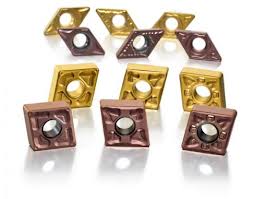 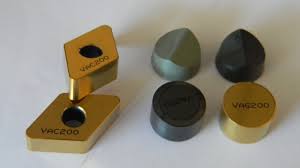 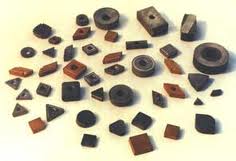 OFERTAS.C. UTIL MACHINE S.R.L. are placerea de a va prezenta oferta de produse:Ridicatori hidraulici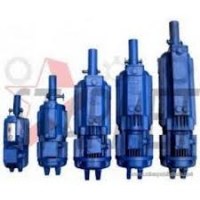 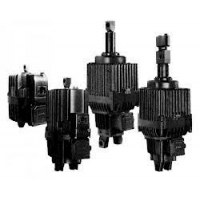 Frane electromagnetice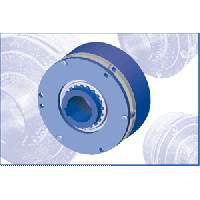 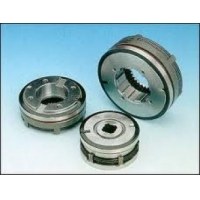 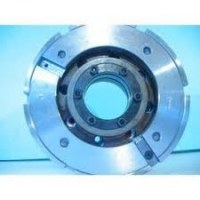 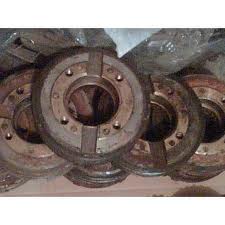 Contactori electrici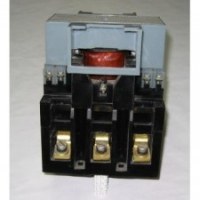 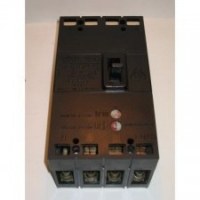 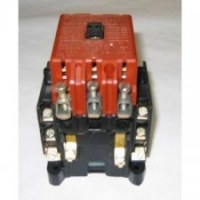 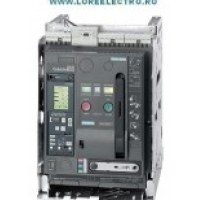 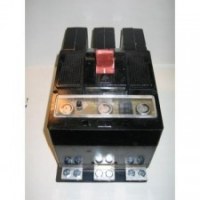 Cuplaje electromagneticeNoi va putem oferi si Alte tipuri de Cuplaje electromagnetice  FUMO, PSP Pohony, Ema-Dessau, Heid, Ema-Elfa, Stromag, Ortlinghaus, Binder Magnete,UM Cugir.Cuplaje Dintate STAS 6589/2-81Cuplaj simplu dintat, simbol CDCuplaj dublu dintat, simbol CDDExemplu de notare: CD 3 SH-CMI 55/C60 STAS 6589/2-81 cuplaj simplu dintat marimea 3, varianta S, pozitia de functionare H(orizontal), cu butucul dintat in executie C si manson dintat MI, cu diametrul nominal d=55mm, si cu semicupla in executie C, cu diametrul nominal d=60 mm;Exemplu de notare: CDD11 NH-CMI 150/C MI 160 STAS 6589/2-81 cuplaj dublu dintat marimea 11, varianta N, pozitia de functionare H(orizontal), cu ambii butuci dintati in executie C si ambele mansoane dintate MI, unul cu diametrul nominal d=150mm, si celalalt cu diametrul nominal d=160 mm;Nota: greutatile din tabele sunt mase aproximative calculatepentru valoarea cea mai mare a diametrului nominal d din cadrul fiecarei marimi de cuplaj pentru cuplajele corespunzatoarecompuse din perechi de butuci dintati si semicuple in executie CMI-C sau perechi de butuci dintati in executie CMI-CMI pentru cuplaje dublu dintate.Cuplaje elastice cu bolturi STAS 5982/6-81 	Exemplu de notare: cuplaj CEB 5 N-C 50/ C55-OT 60 -3 STAS5982/6-81:cuplaj marimea 5, variant N, cu semicuple din otel OT 60-3, cu ambele semicuple in executie C si cu diametre nominale d=50 si respectiv d=55mm.Cuplaj elastic cu rozeta STAS 5982/2-80Exemplu de notare: cuplaj CER 10 N-CI 70/CI 75: cuplaj elastic cu rozeta, marimea 10 , variant N, cu semicuple din otel OT 60-3, executie CI cu diametrele nominale d=70 si respective d=75 mm.Nota: greutatea neta din tabel este masa calculate corespunzator cuplajelor compuse din semiperechi de semicuple in executie C-C pentru valoarea cea mai mare a diametrului nominal d din cadrul fiecarei marimi de cuplaj. SCULE ASCHIETOARENr. Crt.Denumire Produs1.Placute amovibile SPKN1504 EDSR2.Placute amovibile TPKN2204 PDSR3.Placute amovibile CNMG 190608NC30204.Placute amovibile SNMG 190608NC 30205.Placute amovibile SPUN 2506206.Placute amovibile CNMG 250924MR42257.Placute amovibile SNMG 250924MR42258.Placute amovibile RCMX 320900 P309.Placute amovibile RCMT 1204MO10.Placute amovibile RCMX 25090011.Placute amovibile CNMG 120408NC302012.Placute amovibila SNMG 120408NC3020Ridicator electrohidraulic REH-Ridicator electrohidraulic 12/50
-Ridicator electrohidraulic 20/50
-Ridicator electrohidraulic 32/50
-Ridicator electrohidraulic 50/50
-Ridicator electrohidraulic 80/60
-Ridicator electrohidraulic 125/60
-Ridicator electrohidraulic 200/60
-Ridicator electrohidraulic 320/60
-Ridicator electrohidraulic 300/120
-Ridicator electrohidraulic 80/120.Ridicatori electrohidraulici ELDROELDRO Ed 30/5ELDRO Ed 50/6ELDRO Ed 80/6ELDRO Ed 125/6ELHY 6300/120Frane electromagnetice FEA -tip FEA 1,6 -tip FEA 2,5 -tip FEA 5 -tip FEA 10  -tip FEA 20  -tip FEA 40Frane electromagnetice TELCOMECGDF...F,       GDF...P,      GDR...,GDRC...,       GDN,          GDFN, FF-F,           PP-P,           FD,        GDF,            GLF,            GLR,         GLR...B,      GLRT,          GLRC, LEM-LE-LI,  F,                PCO,  PCS,            FFM             SSM, PNZ,            PNZZ,          PNF..Frane electromagnetice TEMPORITIFrane electromagnetice seria K 
Frane electromagnetice seria LIFT
Frane electromagnetice seria S
Frane electromagnetice seria P
Frane electromagnetice seria V
Frane electromagnetice seria BS
Frane electromagnetice seria AC
Frane electromagnetice seria T-MEC 
Frane electromagnetice seria EXCUPLAJE ELECTROMAGNETICE CEDCED 5CED 9CED 10CED 20CED 30Contactori electrici RGContactori electrici RG 10AContactori electrici RG 16AContactori electrici RG 25AContactori electrici RG 40AContactori electrici RG 63AContactori electrici RG 125AContactori electrici RG 200AContactori electrici RG 250AContactori electrici RG 400AContactori electrici ARContactori electrici AR 10AContactori electrici AR 16AContactori electrici AR 25AContactori electrici AR 40AContactori electrici AR 63AContactori electrici AR 125AContactori electrici AR 200AContactori electrici AR 250AContactori electrici AR 400ARelee termice TSARelee Termice TSA 10ARelee Termice TSA 16ARelee Termice TSA 25ARelee Termice TSA 40ARelee Termice TSA 63ARelee Termice TSA 100AIntrerupator USOLIntrerupator USOL 100A Intrerupator USOL 250AIntrerupator USOL 630A Intrerupator USOL 800AIntrerupator automat ASROASRO 2500A FIX CU MOTOR, ASRO 2500A DEBROSABIL FARA MOTORInterupator automat Oromax 1000 AOromax 1000A fix fara motor
Oromax 1000A fix cu motor
Oromax 1000A debrosabil fara motor
Oromax 1000A debrosabil cu motor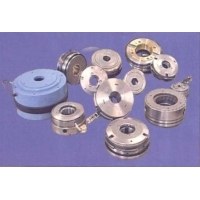 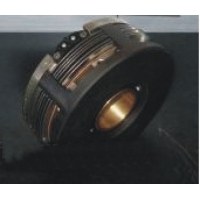 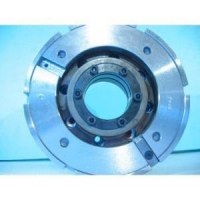 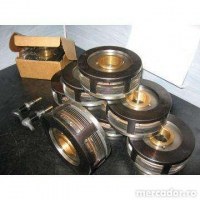 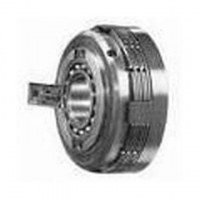 1.Cuplaje  82.002.09 C148Cuplaje  84.053.16 C196Cuplaje  81.512.09 B62.Cuplaje  82.002.11 C149Cuplaje  84.053.19 C197Cuplaje  81.512.11 B63.Cuplaje  82.002.14 C150Cuplaje  82.032.09 C198Cuplaje  81.512.14 B64.Cuplaje  82.002.16 C151Cuplaje  82.032.11 C199Cuplaje  81.512.16 B65.Cuplaje  82.002.19 C152Cuplaje  82.032.14 C1100Cuplaje  81.512.19 B66.Cuplaje  82.002.24 C153Cuplaje  82.032.16 C1101Cuplaje  81.522.09 B67.Cuplaje  82.002.29 C154Cuplaje  82.032.19 C1102Cuplaje  81.522.11 B68.Cuplaje  82.012.09 C155Cuplaje  82.032.24 C1103Cuplaje  81.522.14 B69.Cuplaje  82.012.11 C156Cuplaje  82.133.09 C1104Cuplaje  81.522.16 B610.Cuplaje  82.012.14 C157Cuplaje  82.133.11 C1105Cuplaje  81.522.19 B611.Cuplaje  82.012.16 C158Cuplaje  82.133.14 C1106Cuplaje  81.603.09 B612.Cuplaje  82.012.19 C159Cuplaje  82.133.16 C1107Cuplaje  81.603.11 B613.Cuplaje  82.012.24 C160Cuplaje  82.133.19 C1108Cuplaje  81.603.14 B614.Cuplaje  82.012.29 C161Cuplaje  84.033.09 C1109Cuplaje  81.603.16 B615.Cuplaje  82.103.09 C162Cuplaje  84.033.11 C1110Cuplaje  81.603.19 B616.Cuplaje  82.103.11 C163Cuplaje  84.033.14 C1111Cuplaje  81.613.09 B617.Cuplaje  82.103.14 C164Cuplaje  84.033.16 C1112Cuplaje  81.613.11 B618.Cuplaje  82.103.16 C165Cuplaje  84.033.19 C1113Cuplaje  81.613.14 B619.Cuplaje  82.103.19 C166Cuplaje  84.033.24 C1114Cuplaje  81.613.16 B620.Cuplaje  82.103.24 C167Cuplaje  84.033.29 C1115Cuplaje  81.613.19 B621.Cuplaje  82.103.29 C168Cuplaje  81.002.09 B6116Cuplaje  81.623.09 B622.Cuplaje  82.113.09 C169Cuplaje  81.002.11 B6117Cuplaje  81.623.11 B623.Cuplaje  82.113.11 C170Cuplaje  81.002.14 B6118Cuplaje  81.623.14 B624.Cuplaje  82.113.14 C171Cuplaje  81.002.16 B6119Cuplaje  81.623.16 B625.Cuplaje  82.113.16 C172Cuplaje  81.002.19 B6120Cuplaje  81.623.19 B626.Cuplaje  82.113.19 C173Cuplaje  81.012.09 B6121Cuplaje  84053.09 C127.Cuplaje  82.113.24 C174Cuplaje  81.012.11 B6122Cuplaje  84.053.11 C128.Cuplaje  82.113.29 C175Cuplaje  81.012.14 B6123Cuplaje  84.053.14 C129.Cuplaje  84.003.09 C176Cuplaje  81.012.16 B6124Cuplaje  81.502.14 B630.Cuplaje  84.003.11 C177Cuplaje  81.012.19 B6125Cuplaje  81.502.16 B631.Cuplaje  84.003.14 C178Cuplaje  81.022.09 B6126Cuplaje  81.502.19 B632.Cuplaje  84.003.16 C179Cuplaje  81.022.11 B633.Cuplaje 84.003.19 C180Cuplaje  81.022.14 B634.Cuplaje  84.003.24 C181Cuplaje  81.022.16 B635.Cuplaje  84.003.29 C182Cuplaje  81.022.19 B636.Cuplaje  84.013.09 C183Cuplaje  81.113.09 B637.Cuplaje  84.01311 C184Cuplaje  81.113.11 B638.Cuplaje  84.013.14 C185Cuplaje  81.113.14 B639.Cuplaje  84.013.16 C186Cuplaje  81.113.16 B640.Cuplaje  84.013.19 C187Cuplaje  81.113.19 B641.Cuplaje  84.013.24 C188Cuplaje  81.103.09 B642.Cuplaje  84.013.29 C189Cuplaje  81.103.11 B643.Cuplaje  82.052.09 C190Cuplaje  81.103.14 B644.Cuplaje  82.052.11 C191Cuplaje  81.103.16 B645.Cuplaje  82.052.14 C192Cuplaje  81.103.19 B646.Cuplaje  82.052.16 C193Cuplaje  81.502.09 B647.Cuplaje  82.052.19 C194Cuplaje  81.502.11 B6Nr. Crt.Marime si simbolizareDiametru nominal d(mm)Buc.Greutate neta(kg)1CD 3, Ø1855;6028,52CD 6 , Ø32907303CD 10 , Ø5514041074CD 14 , Ø11022043815CD 17, Ø19028019176CDD 10 , Ø5514011227CDD 11 , Ø60150;16051458CDD 12 , Ø80 18092279CDD 13 , Ø90200731010CDD 15 , Ø205/ Ø225240168011CDD 16 , Ø165/ Ø170260176412CDD 17 , Ø19028012116413CDD 18 , Ø2003201119814CDD 161Nr. Crt.Marime si simbolizareDiametru nominal d(mm)Buc.Greutate neta(kg)1CEB 5, Ø155588,22CEB 6, Ø3060;708012,23CEB 7, Ø3080;855018,44CEB 12, Ø7016041755CEB 13, Ø7018012006CEB 14, Ø9020033307CEB 16, Ø135/Ø15025016958CEB 17, Ø1702801940Nr. Crt.Marime si simbolizareDiametru nominal d(mm)Buc.Greutate neta(kg)1CER 10, Ø4070;751524BURGHIE STAS 573(coada cilindrica)                                         BURGHIE STAS 574(coada cilindrica varianta lunga)      BURGHIE STAS 575(coada conica)BURGHIE CENTRUIRE                             FILIERE STAS 1160/7                                                        FILIERE STAS 1160  GAZTAROZI STAS 1112/7(universali)TAROZI STAS 1112/7(la set 3 buc)TAROZI STAS 1112/9(varianta lunga)TAROZI STAS 1112 GAZ(universali), TAROZI STAS 1112 GAZ(la set 2 buc)FREZE DISC STAS 1159 (ferastrau)FREZE STAS 1680 (coada cilindrica doi dinti)FREZE STAS 1681 (coada conica doi dinti)FREZE STAS 1683 (coada conica cu mai multi dinti)FREZE STAS 1684 (coada cilindrica cu mai multi dinti)CUTITE DE STRUNG TOATE STAS-URILECUTITE MARATONCOSITOR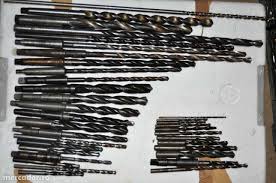 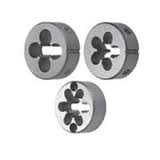 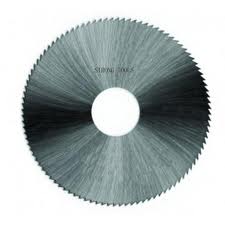 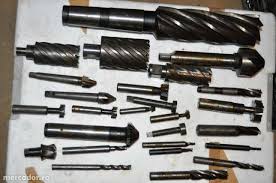 